VALBEREDNINGEN VALBEREDNINGEN SÖKER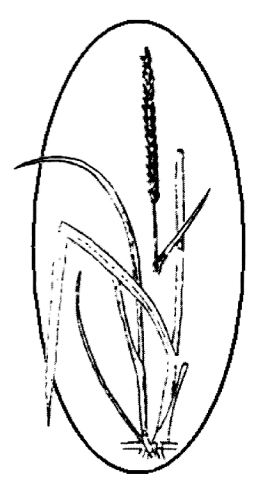 Valberedningen för Brf Hagen söker medlemmar som är intresserad av att arbeta i föreningens styrelse eller i arbetsgrupper.Både i styrelsen och som stöd till styrelsen finns behov av medlemmar med sakkunskap inom olika områden som t.ex. miljö, ekonomi, upphandling/förhandling mm. Men det finns också behov av medlemmar som vill göra saker för att öka gemenskapen och trivseln i vår bostadsrättsförening. Kanske en arbetsgrupp som kan komma på och hålla i roliga aktiviteter för våra medlemmar? Någon som kan planera och hålla i städdagarna?Är du intresserad eller vill du rekommendera någon, lämna nedanstående intresseanmälan i brevlådan på fastighetsskötarexpeditionen. (Baksidan av timotejvägen 13 en halvtrappa ned). Till valberedningen, eller till någon i styrelsen – kontaktuppgifter hittar du i varje trapphus._ _ _ _ _ _ _ _ _ _ _ _ _ _ _ _ _ _ _ _ _ _ _ _ _ _ _ _ _ _ _ _ _ _ _ _ _ _ _ _ _ _ _ _ _ _ _ _ _ _ _ _ _ _ _ Intresseanmälan år: _________	
(inkomna blanketter behandlas konfidentiellt)Datum (dag/månad/år):_____________________ (lämnas in SENAST 1 mars)Namn:___________________________________ 	Lägenhetsnr:______________________________Telefonnr:	________________________________ 	E-postadress:______________________________	Jag är intresserad av styrelsearbete.	Jag är intresserad av arbete i någon arbetsgrupp.
	Jag har kunskap inom: 	_________________________________________________			_________________________________________________			_________________________________________________Jag rekommenderar:	_________________________________________________Telefonnr/e-postadress:	_________________________________________________